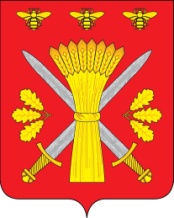 РОССИЙСКАЯ ФЕДЕРАЦИЯОРЛОВСКАЯ ОБЛАСТЬАДМИНИСТРАЦИЯ ТРОСНЯНСКОГО РАЙОНАПОСТАНОВЛЕНИЕот «12» декабря 2023 г.                                                                                           № 361                                                                                                   с.ТроснаО внесении изменений в постановлениеадминистрации Троснянского района«Об организации транспортного обслуживания населения в Троснянском районе в 2024 году»    В соответствии с Федеральным законом от 6 октября 2003 года № 131 – ФЗ «Об общих  принципах организации местного самоуправления в Российской Федерации», Федеральным законом от 13 июля . № 220-ФЗ «Об организации регулярных перевозок пассажиров и багажа автомобильным транспортном и городским наземным электрическим транспортом в Российской Федерации и о внесении изменений в отдельные законодательные акты Российской Федерации», постановлением администрации Троснянского района от 02 октября 2023 года № 286 «О внесении изменений в постановление об утверждении реестра муниципальных маршрутов регулярных перевозок вы границах Троснянского района Орловской области» ,  с целью создания условий для предоставления транспортных услуг населению и организации транспортного обслуживания населения между поселениями в границах  Троснянского района, постановляет:                1.Внести изменение в приложение к постановлению администрации Троснянского района от 26 октября 2023 года № 325 «Об организации транспортного обслуживания населения в Троснянском районе в 2024 году»Изложив его в новой редакции согласно приложению.             2.Разместить настоящее постановление на официальном сайте администрации района в сети Интернет.   3.Контроль за исполнением настоящего постановления оставляю за собой.Глава района                                                                   А.В.ЛевковскийПриложение к постановлению администрации Троснянского района от 12 декабря 2023 г.  № 361Расписание движения автобусов по муниципальным маршрутам регулярных перевозок на территории Троснянского района на 2024 год№ п/пНаименованиемаршрутаРасписание движения автобусов Расписание движения автобусов № п/пНаименованиемаршрутаВремя отправления с АС Тросна, (час. мин.)Время отправления с конечного пункта, (час. .мин.)1.Тросна-сз Красноармейский6:20; 12:20 (пн.вт.)6:20; 15:20 (чт.)6:44; 12:52 (пн. вт.)6:45; 15:50 (чт.)2.Тросна-Сомово8:20; 14:35 (пн.чт.)8:20; 14:35 (вт.)8:40; 15:00 (пн. чт.)8:35; 14:50 (вт.)3.Тросна-Ломовец7:20; 13:25 (пн.чт.)7:20; 13:25 (вт.)7:48; 14:00 (пн. чт.)7:40; 13:50 (вт.)4.Тросна-Красавка 09:10; 15:30 (пн.)06:20; 12:30 (ср.)09:55; 16:15 (пн.)07:05; 13:15 (ср.)5.Тросна-Гнилец7:50; 14:15 (ср.пт.)8:50; 15:05 (ср. пт.)6.Тросна-Редогощь6:00; 15:40 (пт.)6:45; 16:30 (пт.)